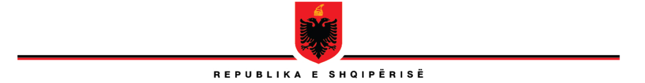 SHKOLLA E MAGJISTRATURËSKËSHILLI DREJTUESV E N D I MNr. 12,  datë 17.05.2022“PËRMIRATIMIN E FAZËS SË PARË TË PROJEKT-BUXHETIT AFATMESËM PËR PERIUDHËN 2023-2025”Në mbështetje të nenit 248, pika 1, germa “e”, të ligjit nr. 115/2016, “Për organet e qeverisjes së sistemit të drejtësisë″, Këshilli Drejtues i Shkollës së Magjistraturës, i mbledhur më datë 17.05.2022, VENDOSI:Të miratojë fazën e parë të Projekt-Buxhetit afatmesëm të Shkollës së Magjistraturës për periudhën 2023-2025, sipas relacionit bashkëlidhur, pjesë e pandarë e këtij vendimi;Ky vendim hyn në fuqi menjëherë.ZËVENDËSKRYETARIOLSIAN ÇELA